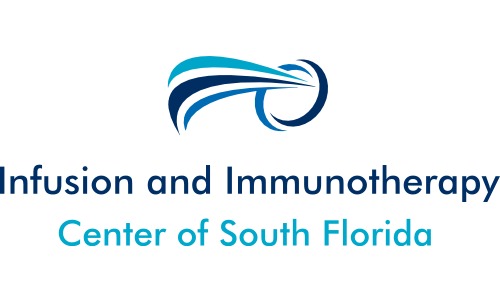       21097 NE 27th Court, Suite200Aventura, FL  33180305-405-1595                                                                                                                                FAX 305-932-7882REMICADE INFUSION ORDERSRx:________________________________________________________________Physician Name:________________________   Date:___________________________________Physician Address: ______________________________________________________________City:__________________________________________________________________________State:____________________________  Zip Code:_____________________________________Phone:________________________________ FAX:____________________________________Physician Signature:____________________________________  Date:____________________Instructions:________________________________________________________________________________________________________________________________________________________________________________________________________________________________Patient Name:___________________________________  Date of Birth:_____________________Address: ___________________________________ City:_________________   Zip:____________Phone:____________________________  WT:  _______kg.        HT: ________in.Diagnosis: _____________________________   Dose of Remicade:  3 mg/k      5 mg/k      Other    mg/kAllergies:  _____________________________Date of PPD/ QuantiFERON :____________Result:____________________________ ___________Premedication:  100 mg Tylenol  and Benadryl 25 mg  or other ____________________________